Конспект занятияпо познавательному развитию (РЭМП)для детей дошкольного возраста 6-7 лет«Путешествие в страну «Знаний» Задачи.Закреплять порядковый счёт и знание цифр в пределах 10.Активизировать умственную деятельность детей. Развивать понятийное логическое мышление, развивать мыслительные процессы обобщения, выделения существенных признаков.Продолжать развивать внимание, воображение, память, речь.Упражнять в умении осуществлять зрительно-мыслительный анализ возможного расположения фигур, учить планировать ход действий, составлять фигуру, силуэт из имеющихся фигур.Продолжать воспитывать чувство коллективизма. Формировать у детей взаимоотношения сотрудничества при решении учебных задач.Воспитывать вежливость: умение терпеливо выслушивать собеседника, не перебивать говорящего.Подготовка воспитателя.Составление конспекта.Изготовление практического материала.Практический материал:Для воспитателя:карта «Страна знаний» (лабиринт)дидактическая игра «Какой фигуры не хватает»головоломки Для детей:карточки с точками и цифрамипростые карандашинабор игры «Танграм»Ход занятия.Вводная часть.- Ребята, я приглашаю вас в путешествие по стране «Знаний». Эта страна состоит из небольших островов. На каждом острове вас ждут интересные вопросы, игры и задачи.Основная часть.- И на чём же мы отправимся в путь? (ответы детей)- Перед вами лежат карточки с точками и цифрами. Все точки надо соединить по порядку от 1 до 9.  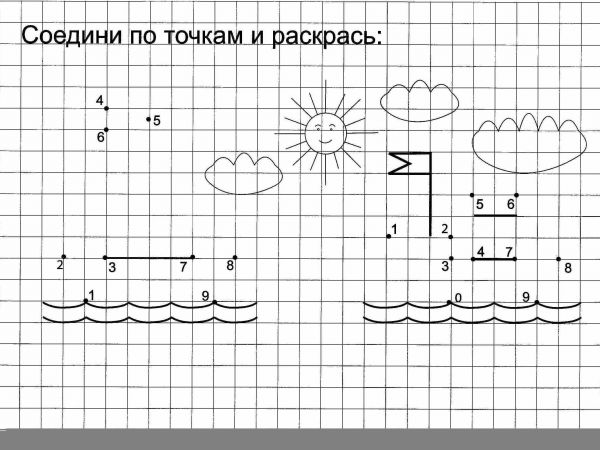 - Что же у вас получилось? (парусник)- На этом паруснике мы и поплывём в страну « Знаний». Прежде, чем отправиться в путь, нам надо проложить курс к каждому острову. (карта висит на доске)- И так, полный вперёд! Держим курс на остров «Вопросов».Чтобы в пути не скучать, отгадайте загадки.Двенадцать братьевДруг за другом ходят,Друг друга не находят.  (месяцы)Братьев этих ровно семь,Вам они известны всем.Каждую неделю кругомХодят братцы друг за другом.  (дни недели)Нет углов у меня,И похож на блюдо я,На тарелку и на крышку,На кольцо, на колесо.Кто же я такой друзья?  (круг)Он давно знаком со мной.Каждый угол в нём прямой.Все четыре стороныОдинаковой длины.Вам его представить рад,А зовут его …(квадрат)Три угла, три стороны,Могут разной быть длины.Если стукнуть по углам,То скорей подскочишь сам.  (треугольник)- Вот мы и на острове «Вопросов». Как вы, наверное, догадались, на этом острове вам будут задаваться вопросы.Сколько орехов в пустом стакане?Из дупла выглядывало 7 беличьих хвостов. Сколько белок сидело в дупле?Гусь весит 2 килограмма. Сколько он будет весить, если встанет на одну ногу?Сколько рогов у двух коров?Сколько ушей у трёх мышей?- Молодцы! Вы справились со всеми заданиями острова «Вопросов». Продолжим наше путешествие? (ответ детей)- Тогда, полный вперёд на остров «Игр». А, чтобы было веселее в пути, поиграем в игру «Какой фигуры не хватает?» - Пока мы с вами играли, наш парусник причалил к острову «Игр». Давайте сойдём   на остров. Мы долго плыли, руки и ноги затекли. Давайте немного разомнёмся. Физкульминутка «Обезьянки»Руку правую – на плечо,Руку левую – на бочок.Руки в стороны, руки внизИ направо повернись. Руку правую – на плечо,Руку левую – на бочок.Руки в стороны, руки внизИ налево повернись.- А ещё обезьянки любят играть «Кто кем был?»1. Цыплёнок (яйцом)2. Лошадь (жеребёнком)3. Дуб (жёлудем)4. Рыба (икринкой)5. Яблоня (семечком)6. Лягушка (икринкой)7. Хлеб (мукой)8. Бабачка (гусеницей)9. Рубашка (тканью)10. Велосипед (металлом)- Следующий остров на нашем пути – это остров «Головоломок». Занимайте свои места.  Полный вперёд!- Во время путешествия вы встретили много разных морских обитателей. Назовите их. (ответы детей)- Составьте из счётных палочек фигуру любого морского обитателя.(дети составляют фигуры по замыслу. Перед занятием проводилась работа по знакомству с морскими обитателями.)- Вот мы и приплыли на остров «Головоломок». Но что это? Нас никто не встречает. Посмотрите, ребята, письмо! На конверте написано: «SOS . Детский сад «Олимпийский»!» Давайте его прочитаем.«Ребята! С нами случилось несчастье. Мы заболели вирусом-ребусом. Помогите нам, отгадайте эти ребусы и вылечите нас!»(Дети отгадывают ребусы, которые лежат в конверте)7ЯБа  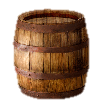 40А100ЛБК 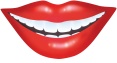 ПО2ЛСЖЖЖ- Молодцы, ребята, отгадали ребусы и вылечили жителей острова «Головоломок». В благодарность,  жители этого острова хотят подарить вам свои фотографии.( образцы фигурок лисы и гуся сложены из деталей игры «Танграм»)- Но фотографий только две. А вас намного больше. Как сделать так, чтобы фотографии были у каждого? (ответы детей)- Правильно! Нужно сложить их из деталей игры «Танграм»(дети складывают фигуры по образцам)1.  Я весёлая лиса,Мне вцепилась в хвост оса.Я бедняжка, так вертелась,Что на части разлетелась.Помогите! Помогите!Из кусков меня сложите!2. Я весёлый, белый гусь,Ничего я не боюсь.Но вчера упал я с кочки,Разлетелся на кусочки.Помогите! Помогите!Из кусков меня сложите. - Молодцы, ребята, теперь у каждого из вас есть фотографии жителей острова.- Пора возвращаться домой! Полный вперёд!Заключительная часть- Вот и закончилось наше путешествие. Пора возвращаться домой.- Какие задания вам понравились больше всего?- Легко или трудно было справляться с заданиями?- Что вызвало затруднения?- Что нового вы узнали на занятии?- Вы были умниками, выдержали все испытания. Всем большое спасибо.Литература:Михайлова З.А. Игровые занимательные задачи для дошкольников. М.1999Михайлова З.А. Математика от3 до 7. СПб 2003Колесникова Е.В. Математика для дошкольников М.2001Логинова В.И. Программа развития и воспитания детей в детском саду – «Детство», СПб.2002Волина В. Праздник числа. М.: Знание 1993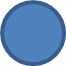 